Information on arrival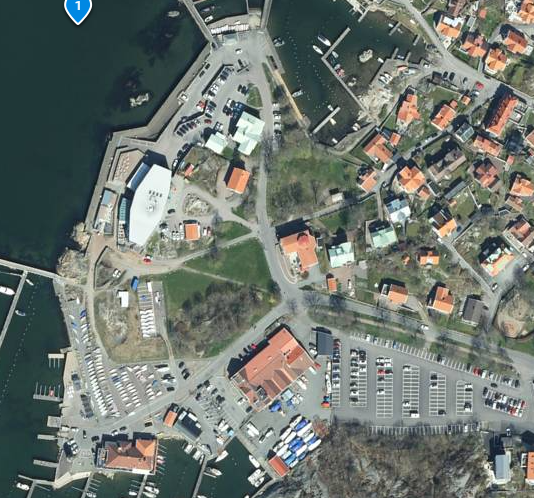 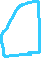 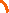 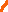 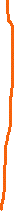 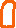 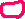 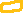 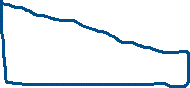 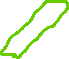 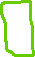 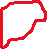 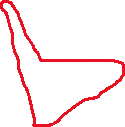 ParkingCar parking marked BLUE to the left when arriving GKSS.Launching coachboatsIn the harbour marked YELLOW will be open on Friday and Sunday. On Saturday we ask you use the facilities at Hinsholmens småbåtshamn.Mooring coachboatsArea marked LIGHT BLUETrailerparkingAreas marked GREEN.Dinghy areas Areas marked RED. Launching dinghiesAll dinghies use the PINK area in the harbour. Windfoil use the ORANGE area.